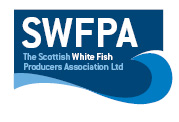 Creel PositionsCreel Position InfoI have given areas to box of, there are 26 fleets scattered throughout boxes.Please call me if your working in the area and require exact fleet readings, I will be happy to give them.Mark Box 1NW CORNER       58,30.600 N          002,51.850 WNE CORNER         58,30.600 N          002,47.985 WSW CORNER        58,28.115 N          002,51. 800 WSE CORNER          58,28.115 N          002,47.985 WBox 2NW CORNER        58,31.150 N         002,56.300 WNE CORNER          58,30,650 N         002,52,670 WSW CORNER         58,28.350 N         002,57.400 WSE CORNER           58,28.900 N         002,52.650 WBox 3NW CORNER         58,28.650 N         002,40.650 WNE CORNER           58,28.700 N         002,29.500 WSW CORNER          58.23.650 N         002,40.200 WSE CORNER            58,23.450 N         002,29.500 WDate24/07/2019Vessel Name & Reg NoBEENY WK 94Skipper NameMark ThainSkipper Email Addressmrkthain@yahoo.co.ukSkipper Mobile No07935016275